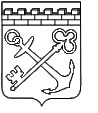 АДМИНИСТРАЦИЯ ЛЕНИНГРАДСКОЙ ОБЛАСТИКОМИТЕТ ПО ФИЗИЧЕСКОЙ КУЛЬТУРЕ И СПОРТУ ЛЕНИНГРАДСКОЙ ОБЛАСТИПРИКАЗот ________________ 2021 года №_____О признании утратившими силу некоторых нормативных правовых актов комитета по физической культуре и спорту Ленинградской областиВ целях совершенствования организации деятельности и приведения нормативных правовых актов комитета по физической культуре и спорту Ленинградской области в соответствие с действующим законодательством, приказываю:Признать утратившими силу приказы комитета по физической культуре и спорту Ленинградской области:- от 11.02.2016 N 196-о "О внесении изменений в приказ комитета по физической культуре и спорту Ленинградской области от 17 июня 2015 года N 887-о "Об утверждении административного регламента комитета по физической культуре и спорту Ленинградской области по предоставлению государственной услуги по присвоению квалификационных категорий тренерам-преподавателям по спорту и инструкторам-методистам по спорту";- от 29.03.2016 N 438-о "О внесении изменений в приказ комитета по физической культуре и спорту Ленинградской области от 17 июня 2015 года N 887-о "Об утверждении административного регламента комитета по физической культуре и спорту Ленинградской области по предоставлению государственной услуги по присвоению квалификационных категорий тренерам-преподавателям по спорту и инструкторам-методистам по спорту";- от 11.08.2016 N 1257-о "О внесении изменений в приказ комитета по физической культуре и спорту Ленинградской области от 17 июня 2015 года N 887-о "Об утверждении административного регламента комитета по физической культуре и спорту Ленинградской области по предоставлению государственной услуги по присвоению квалификационных категорий тренерам-преподавателям по спорту и инструкторам-методистам по спорту";- от 12.04.2016 N 546-о "О внесении изменений в приказ комитета по физической культуре и спорту Ленинградской области от 17 июня 2015 года N 888-о "Об утверждении административного регламента по предоставлению комитетом по физической культуре и спорту Ленинградской области государственной услуги по назначению и выплате ежемесячного денежного содержания заслуженным деятелям физической культуры и спорта, проживающим на территории Ленинградской области и являющимся получателями пенсии";- от 14.12.2015 N 1889-о "О внесении изменений в приказ комитета по физической культуре и спорту Ленинградской области от 7 апреля 2015 года N 485-о "Об утверждении административного регламента предоставления государственной услуги по предоставлению информации о проводимых на территории Ленинградской области государственным учреждением в сфере физической культуры и спорта Ленинградской области спортивных и оздоровительных мероприятиях и приему заявок на участие в этих мероприятиях";- от 04.05.2016 N 668-о "О внесении изменений в приказ комитета по физической культуре и спорту Ленинградской области от 7 апреля 2015 года N 485-о "Об утверждении административного регламента предоставления государственной услуги по предоставлению информации о проводимых на территории Ленинградской области государственным учреждением в сфере физической культуры и спорта Ленинградской области спортивных и оздоровительных мероприятиях и приему заявок на участие в этих мероприятиях";- от 06.12.2016 N 1861-о "О внесении изменений в отдельные приказы комитета по физической культуре и спорту Ленинградской области";- от 21.04.2016 N 612-о "О внесении изменений в отдельные приказы комитета по физической культуре и спорту Ленинградской области";- от 11.03.2019 N 1-о "О внесении изменений в отдельные приказы комитета по физической культуре и спорту Ленинградской области".Контроль за исполнением настоящего приказа оставляю за собой.Председатель комитета				                                         Д.П. Иванов